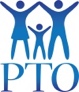 Minutes of the East Moriches PTO MeetingFebruary 7, 2024A meeting of the East Moriches PTO was held on Wednesday, February 7th, 2024, at 7:00 pm in the East Moriches Middle School.PTO Board Attendees: Co-President – Melissa Davis; Vice-President – Lauren Otto; Treasurer – Trish Specht PTO Guest Attendees:  The East Moriches Middle School Principal, Mr. Holl, and the PTO Teacher Reps, Mrs. Steuerwald and Mrs. Percoco were present. Mr. Montpetit, the Elementary School P.E. Teacher, was also present.Meeting opened with the Pledge of Allegiance at 7:05 pm. Melissa Davis welcomed everyone.Minutes:  The December 2023 Meeting Minutes were dispensed and members reviewed them. The Minutes are also available online at https://empto.org. The December 2023 minutes were unanimously approved.Treasurer’s Report:  Trish Specht read the Treasurer’s report. Events/Fundraisers Updates:Completed:The M.S. Holiday Gift Fair was on 11/30 & 12/1. The E.S. Holiday Gift Fair was on 12/7 & 12/8. Karen Lee chaired both fairs. The fairs went very well. Thank you to all of the volunteers!E.S. Winter Wonderland Night was held on 12/7. Tina Quaglino and Nicole Klein were co-chairs. Our Annual Gingerbread House Contest was also that night. It was a huge success! Tina Quaglino agreed to chair this event next year! 5th Grade Bingo: was held on Thursday, 1/25. Tina Balzano chaired. She suggested that we implement a parent sign-out sheet for releasing students at the end of a M.S. event. Ongoing or Upcoming Business:Souper Bowl Food Drive: is the week of 2/6. Melissa is chairing. We are not getting the amount of donations that we are used to. Factors affecting low donations are inflation, as well as a lot of kids have been out sick.  3rd & 4th Grade Sweetheart Dance: is Thursday, 2/8 @ 6:00 pm. Lauren Crennan and Tara Gassick will chair. E.S. Bake Sale: is 2/14. A chairperson is still needed. Discussion was made regarding either phasing out this event or moving it to a different day for various reasons.M.S. 6th grade Greek Olympics: is 2/16. We still need a chairperson to coordinate and serve refreshments in the morning. There will be 80 students participating, with parents attending. Mr. Holl suggested water and desserts as refreshments. 7th & 8th grade Bingo: is 2/29 @ 7:00 pm. Lianna Fives will chair. Kindergarten Bingo: is 3/7 @ 6:00 pm. Tina Quaglino is chairing. At least 10 prizes were recommended. Frost Valley Grab and Go Breakfast: is 3/20, 6:15 am start. 4 lbs of pre-wrapped mini bagels, half with cream cheese, half with butter, oranges, and waters will be distributed. Melissa and Trish are chairing.1st & 2nd grade Bingo: is scheduled for 3/21 @ 6:00 pm. Kristin Glynn is chairing.New Business:Cash Box Request Procedures: Trish Specht.Chairpersons are still needed for the following 2024 events:M.S. Bake Sale/Cupcake Wars: March 15Bingo Nights:6th Grade: originally scheduled for 2/15, this event has been postponed until we find a chairperson.3rd & 4th grades: April 18 E.S./M.S. Teacher Appreciation Week (May)Questions and/or Comments:Members had questions regarding what type of membership subscription we have at BJ’s.Will Krammer said that he would head up Autism Awareness month and would contact Ms. Emin regarding the “Walk in Someone Else’s Shoes” program. It was suggested that he text Hope Kaufman for resources.There being no further business, Mrs. Steuerwald motioned to adjourn, and Melissa seconded the motion. The PTO meeting adjourned at 7:32 pm. The next P.T.O. Meeting is scheduled for Wednesday, March 6th, 2024 at 7:00 pm at the Elementary School.